ПРИЛОЖЕНИЕ № 4к административному регламентупредоставления муниципальной услугипо рассмотрению обращений граждан и юридических лицБлок схема последовательности административных действийпри предоставлении муниципальной услуги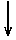 ЗаявительПодача заявления и документов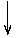 ИсполнительВид работСрок выполненияГлавный специалист по кадрам, делопроизводству и документообороту организационно-правового структурного подразделенияРегистрация входящих документов, направление Главе Местной администрации (его заместителю)1 деньГлаваМестной администрации (заместитель)Рассмотрение документов и направление задания в структурное подразделение для исполнения1 деньЗаместитель Главы по общим вопросамПодготовка ответа заявителю15 днейГлава Местной администрацииПодписание ответа заявителю1 деньГлавный специалист по кадрам, делопроизводству и документообороту организационно-правового структурного подразделенияРегистрация сообщения1 деньГлавный специалист по кадрам, делопроизводству и документообороту организационно-правового структурного подразделенияВыдача ответа заявителю(либо направление почтой)1 день